                                   АКЦИЯ    «Никто не забыт»       В Иловлинском муниципальном  районе   она проведена в рамках  мероприятий  по подготовке  к 75-и летию  Сталинградской битвы.     Организаторы акции:   ТОС «Будёновский » Иловлинского городского поселения; МБОУ ДО  Центр детского творчества  Иловлинского  муниципального  района;  Цетр культуры и спорта Иловлинского городского поселения;  Краеведческий музей Иловлинского муниципального района;   другие  учреждения и общественные  организации.        В  акции  приняли участие  дети Великой Отечественной войны,   узники  Кисляковского концлагеря,   активисты патриотического объединения  ЦДТ Иловлинского муниципального района под руководством Авиловой И.В.     На предварительном этапе была изучена история хутора Кисляковский, в том числе этап,  связанный с размещением оккупационными немецкими войсками  в хуторе концентрационного лагеря.      8 июня 2017 года  состоялся выезд 20 участников похода   на территорию  Трёхостровского  сельского  поселения    на место  расположения  Кисялковского концлагеря местного  значения.         Участников мероприятия   транспортом  обеспечил  Центр культуры и спорта Иловлинского городского поселения (Мелихов М.А.). Экскурсионное сопровождение организовано Краеведческим музеем Иловлинского муниципального района (Чекунов Г.Е.).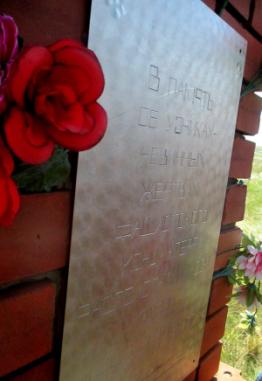 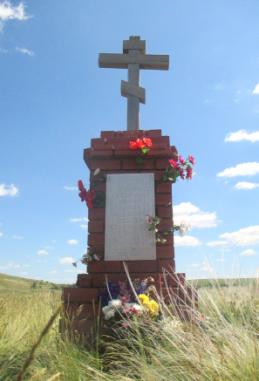     По пути следования,  с учётом того,  что 2017 год объявлен годом ЭКОЛОГИИ,   группа школьников  вела фото съёмку и провела мониторинговые наблюдения обширных  природных участков Малой излучины Дона,  на которой с 2001 года располагается Природный парк «Донской».       Инициатор акции ТОС «Будёновский» (председатель Гурова Т.В.) к участию в акции привлекла  ветеранов Глазкову Галину Владимировну,  Абросимову Галину Васильевну,  которые родились в хуторе Хлебный,  были в оккупации,  в том числе были узниками этого концлагеря.         К акции присоединилась старожил станицы Трёхостровской  бывшая узник концлагеря   Самохвалова (Бородина)   Клавдия Ильинична  1925 года  рождения,  тоже уроженка Хутора Хлебный. 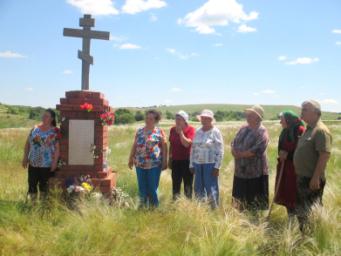 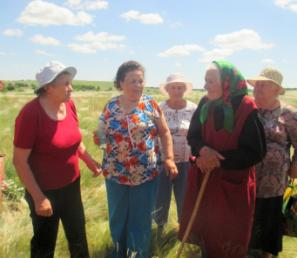       Хутор Кисляковский,  в котором располагался с конца  августа 1942 года по ноябрь 1943 года концлагерь,  распался в пятидесятые годы.      В период Сталинградской битвы в огромной Кисляковской балке была главная интендантская база 6-й немецкой полевой армии. Сюда немцы доставляли автотранспортом  снаряды,  продовольствие,  медикаменты,  топливо,  обмундирование. После распределения и сортировки  отправляли  на передовую в Сталинград.        Узников концлагеря до 100 военнопленных красноармейцев  и чуть более мирных жителей использовали для разгрузо-погрузочных работ.      Для мирных жителей здесь была перевалочная база перед отправкой в глубь оккупированной территории,  в город Белая Калитва.  Режим содержания мирных жителей был менее жёстким чем по отношению к нашим советским солдатам,  которые здесь часто умирали от голода,  жажды  и непосильного труда.       На месте расположения концлагеря  директор музея Чекунов Г.Е. рассказал  событиях связанных с периодом Сталинградской битвы.     Своими воспоминаниями поделилась Самохвалова К.И. ,  которой тогда было 16 лет.      Участники акции провели митинг,   возложили  цветы к памятному знаку. В память о погибших здесь  воинах была объявлена   минута молчания.       Учащиеся ЦДТ Иловлинского муниципального района  показали литературно-музыкальный монтаж по тематике Великой Отечественной войны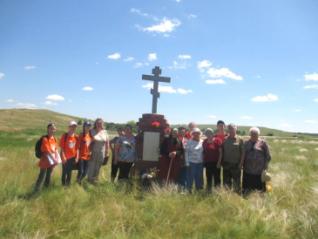 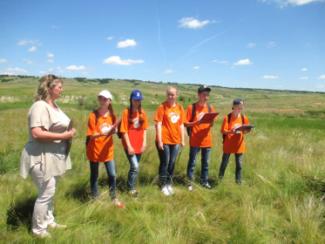      Участники мероприятия совершили экскурсию по природному парку Донской,  посетили интересные объекты-достопримечательности парка: «Румын  гору»  и «Огневище –Светилище».      Они также побывали в живописном уголке  на месте  бывшего расположения хутора Хлебный,  который в числе других малых населённых пунктов Задонья распался в середине 60-х годов.      Ветераны,  бывшие жители хутора поделились воспоминаниями о жизни хуторян, послевоенном времени в нашем крае.     Полученная информация пополняет собираемый в районе  исторический материал  для Энциклопедии  Иловлинского района. 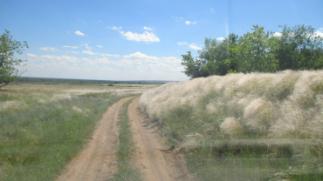 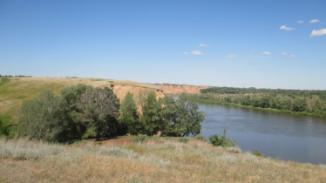  Подг: Гурова Т.В. –   председатель ТОС «Будёновский» Иловлинского района                                         Волгоградской области            Чекунов Г.Е. – директор МБУ «Краеведческий музей Иловлинского                                          муниципального района» Волгоградской области Тел: 8-644-67-528-81                                               E–mail:   ilkraevmuz12@yandex.ru   